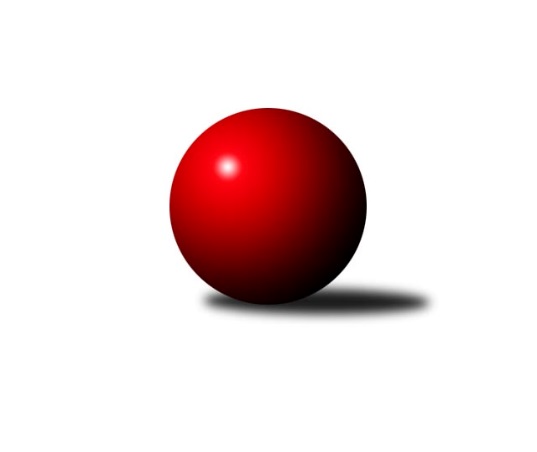 Č.3Ročník 2019/2020	8.6.2024 OP Tábor 2019/2020Statistika 3. kolaTabulka družstev:		družstvo	záp	výh	rem	proh	skore	sety	průměr	body	plné	dorážka	chyby	1.	KK Lokomotiva Tábor C	3	3	0	0	23.0 : 1.0 	(29.0 : 7.0)	2539	6	1764	774	52.7	2.	KK Hilton Sezimák D	2	2	0	0	13.0 : 3.0 	(15.0 : 9.0)	2368	4	1666	702	58.5	3.	TJ Spartak Soběslav B	3	2	0	1	15.0 : 9.0 	(19.5 : 16.5)	2228	4	1588	640	79.3	4.	KK Hilton Sezimák C	3	2	0	1	10.0 : 14.0 	(13.0 : 23.0)	2355	4	1649	706	60.3	5.	TJ Sokol Chotoviny D	2	0	0	2	5.0 : 11.0 	(12.5 : 11.5)	2232	0	1585	648	69	6.	TJ Sokol Chýnov B	2	0	0	2	3.0 : 13.0 	(8.0 : 16.0)	2268	0	1592	676	71.5	7.	KK Lokomotiva Tábor D	3	0	0	3	3.0 : 21.0 	(11.0 : 25.0)	2078	0	1508	570	97.3Tabulka doma:		družstvo	záp	výh	rem	proh	skore	sety	průměr	body	maximum	minimum	1.	KK Lokomotiva Tábor C	2	2	0	0	15.0 : 1.0 	(20.0 : 4.0)	2592	4	2657	2526	2.	TJ Spartak Soběslav B	2	2	0	0	12.0 : 4.0 	(14.5 : 9.5)	2094	4	2102	2085	3.	KK Hilton Sezimák C	2	2	0	0	10.0 : 6.0 	(12.0 : 12.0)	2432	4	2457	2406	4.	KK Hilton Sezimák D	1	1	0	0	7.0 : 1.0 	(8.0 : 4.0)	2486	2	2486	2486	5.	TJ Sokol Chotoviny D	0	0	0	0	0.0 : 0.0 	(0.0 : 0.0)	0	0	0	0	6.	TJ Sokol Chýnov B	1	0	0	1	2.0 : 6.0 	(5.0 : 7.0)	2184	0	2184	2184	7.	KK Lokomotiva Tábor D	1	0	0	1	0.0 : 8.0 	(3.0 : 9.0)	2092	0	2092	2092Tabulka venku:		družstvo	záp	výh	rem	proh	skore	sety	průměr	body	maximum	minimum	1.	KK Lokomotiva Tábor C	1	1	0	0	8.0 : 0.0 	(9.0 : 3.0)	2433	2	2433	2433	2.	KK Hilton Sezimák D	1	1	0	0	6.0 : 2.0 	(7.0 : 5.0)	2250	2	2250	2250	3.	TJ Spartak Soběslav B	1	0	0	1	3.0 : 5.0 	(5.0 : 7.0)	2363	0	2363	2363	4.	TJ Sokol Chýnov B	1	0	0	1	1.0 : 7.0 	(3.0 : 9.0)	2352	0	2352	2352	5.	KK Hilton Sezimák C	1	0	0	1	0.0 : 8.0 	(1.0 : 11.0)	2278	0	2278	2278	6.	TJ Sokol Chotoviny D	2	0	0	2	5.0 : 11.0 	(12.5 : 11.5)	2232	0	2391	2073	7.	KK Lokomotiva Tábor D	2	0	0	2	3.0 : 13.0 	(8.0 : 16.0)	2071	0	2229	1913Tabulka podzimní části:		družstvo	záp	výh	rem	proh	skore	sety	průměr	body	doma	venku	1.	KK Lokomotiva Tábor C	3	3	0	0	23.0 : 1.0 	(29.0 : 7.0)	2539	6 	2 	0 	0 	1 	0 	0	2.	KK Hilton Sezimák D	2	2	0	0	13.0 : 3.0 	(15.0 : 9.0)	2368	4 	1 	0 	0 	1 	0 	0	3.	TJ Spartak Soběslav B	3	2	0	1	15.0 : 9.0 	(19.5 : 16.5)	2228	4 	2 	0 	0 	0 	0 	1	4.	KK Hilton Sezimák C	3	2	0	1	10.0 : 14.0 	(13.0 : 23.0)	2355	4 	2 	0 	0 	0 	0 	1	5.	TJ Sokol Chotoviny D	2	0	0	2	5.0 : 11.0 	(12.5 : 11.5)	2232	0 	0 	0 	0 	0 	0 	2	6.	TJ Sokol Chýnov B	2	0	0	2	3.0 : 13.0 	(8.0 : 16.0)	2268	0 	0 	0 	1 	0 	0 	1	7.	KK Lokomotiva Tábor D	3	0	0	3	3.0 : 21.0 	(11.0 : 25.0)	2078	0 	0 	0 	1 	0 	0 	2Tabulka jarní části:		družstvo	záp	výh	rem	proh	skore	sety	průměr	body	doma	venku	1.	TJ Spartak Soběslav B	0	0	0	0	0.0 : 0.0 	(0.0 : 0.0)	0	0 	0 	0 	0 	0 	0 	0 	2.	KK Lokomotiva Tábor C	0	0	0	0	0.0 : 0.0 	(0.0 : 0.0)	0	0 	0 	0 	0 	0 	0 	0 	3.	KK Lokomotiva Tábor D	0	0	0	0	0.0 : 0.0 	(0.0 : 0.0)	0	0 	0 	0 	0 	0 	0 	0 	4.	KK Hilton Sezimák D	0	0	0	0	0.0 : 0.0 	(0.0 : 0.0)	0	0 	0 	0 	0 	0 	0 	0 	5.	TJ Sokol Chýnov B	0	0	0	0	0.0 : 0.0 	(0.0 : 0.0)	0	0 	0 	0 	0 	0 	0 	0 	6.	KK Hilton Sezimák C	0	0	0	0	0.0 : 0.0 	(0.0 : 0.0)	0	0 	0 	0 	0 	0 	0 	0 	7.	TJ Sokol Chotoviny D	0	0	0	0	0.0 : 0.0 	(0.0 : 0.0)	0	0 	0 	0 	0 	0 	0 	0 Zisk bodů pro družstvo:		jméno hráče	družstvo	body	zápasy	v %	dílčí body	sety	v %	1.	Jana Picková 	TJ Spartak Soběslav B 	3	/	3	(100%)	5.5	/	6	(92%)	2.	Zdeněk Ondřej 	KK Lokomotiva Tábor C 	3	/	3	(100%)	4	/	6	(67%)	3.	Josef Macháček 	KK Lokomotiva Tábor C 	3	/	3	(100%)	4	/	6	(67%)	4.	Martin Hlaváč 	KK Lokomotiva Tábor C 	2	/	2	(100%)	4	/	4	(100%)	5.	Zdeněk Vít 	KK Lokomotiva Tábor C 	2	/	2	(100%)	4	/	4	(100%)	6.	Ondřej Novák 	KK Lokomotiva Tábor C 	2	/	2	(100%)	4	/	4	(100%)	7.	Pavel Reichel 	TJ Spartak Soběslav B 	2	/	2	(100%)	4	/	4	(100%)	8.	Jiří Šalát 	TJ Sokol Chýnov B 	2	/	2	(100%)	3	/	4	(75%)	9.	Martin Jinda 	KK Lokomotiva Tábor C 	2	/	2	(100%)	3	/	4	(75%)	10.	Petr Tuček 	TJ Spartak Soběslav B 	2	/	2	(100%)	2	/	4	(50%)	11.	Radim Mareš 	KK Lokomotiva Tábor D 	2	/	3	(67%)	5	/	6	(83%)	12.	Stanislav Ťoupal 	KK Hilton Sezimák C 	2	/	3	(67%)	4	/	6	(67%)	13.	Jiří Vitha 	KK Hilton Sezimák C 	2	/	3	(67%)	4	/	6	(67%)	14.	Anna Okapalová 	KK Hilton Sezimák D 	1	/	1	(100%)	2	/	2	(100%)	15.	Jaroslav Zoun 	KK Lokomotiva Tábor C 	1	/	1	(100%)	2	/	2	(100%)	16.	Jiří Uhlíř 	KK Hilton Sezimák D 	1	/	1	(100%)	2	/	2	(100%)	17.	Jana Křivanová 	TJ Spartak Soběslav B 	1	/	1	(100%)	2	/	2	(100%)	18.	David Štiller 	KK Hilton Sezimák D 	1	/	1	(100%)	2	/	2	(100%)	19.	Zdeněk Samec 	KK Lokomotiva Tábor C 	1	/	1	(100%)	2	/	2	(100%)	20.	Lucie Lišková 	TJ Sokol Chotoviny D 	1	/	1	(100%)	2	/	2	(100%)	21.	Šárka Aujezdská 	KK Lokomotiva Tábor C 	1	/	1	(100%)	2	/	2	(100%)	22.	Oldřich Tománek 	KK Hilton Sezimák D 	1	/	1	(100%)	1	/	2	(50%)	23.	Petr Otradovec 	TJ Sokol Chotoviny D 	1	/	1	(100%)	1	/	2	(50%)	24.	Jiří Doležal 	KK Hilton Sezimák D 	1	/	1	(100%)	1	/	2	(50%)	25.	Vladimír Křivan 	TJ Spartak Soběslav B 	1	/	1	(100%)	1	/	2	(50%)	26.	Jan Krákora 	KK Hilton Sezimák D 	1	/	1	(100%)	1	/	2	(50%)	27.	Michal Hajný 	KK Hilton Sezimák D 	1	/	1	(100%)	1	/	2	(50%)	28.	Jakub Vaniš 	KK Hilton Sezimák D 	1	/	2	(50%)	3	/	4	(75%)	29.	Vendula Burdová 	TJ Sokol Chýnov B 	1	/	2	(50%)	3	/	4	(75%)	30.	Martina Křemenová 	TJ Sokol Chotoviny D 	1	/	2	(50%)	3	/	4	(75%)	31.	Jaroslava Nohejlová 	TJ Sokol Chotoviny D 	1	/	2	(50%)	2.5	/	4	(63%)	32.	Josef Schleiss 	TJ Spartak Soběslav B 	1	/	2	(50%)	2	/	4	(50%)	33.	Tomáš Kazda 	TJ Spartak Soběslav B 	1	/	2	(50%)	2	/	4	(50%)	34.	Ladislav Šmejkal 	TJ Sokol Chotoviny D 	1	/	2	(50%)	2	/	4	(50%)	35.	Jiří Válek 	KK Hilton Sezimák D 	1	/	2	(50%)	2	/	4	(50%)	36.	Monika Havránková 	KK Lokomotiva Tábor D 	1	/	3	(33%)	3	/	6	(50%)	37.	Jiří Ludvík 	KK Hilton Sezimák C 	1	/	3	(33%)	2	/	6	(33%)	38.	Jarmil Kylar 	KK Hilton Sezimák C 	1	/	3	(33%)	2	/	6	(33%)	39.	Eva Havránková 	KK Lokomotiva Tábor D 	0	/	1	(0%)	1	/	2	(50%)	40.	Václav Gabriel 	KK Hilton Sezimák C 	0	/	1	(0%)	1	/	2	(50%)	41.	Marie Binderová 	KK Lokomotiva Tábor D 	0	/	1	(0%)	1	/	2	(50%)	42.	Tomáš Hes 	TJ Sokol Chýnov B 	0	/	1	(0%)	1	/	2	(50%)	43.	Martina Sedláčková 	KK Lokomotiva Tábor D 	0	/	1	(0%)	0	/	2	(0%)	44.	Stanislava Škivrová 	KK Lokomotiva Tábor D 	0	/	1	(0%)	0	/	2	(0%)	45.	Vlastimil Novák 	TJ Sokol Chýnov B 	0	/	1	(0%)	0	/	2	(0%)	46.	Eliška Černá 	TJ Sokol Chýnov B 	0	/	1	(0%)	0	/	2	(0%)	47.	Petr Kovanda 	TJ Sokol Chýnov B 	0	/	1	(0%)	0	/	2	(0%)	48.	Marie Pilařová 	TJ Sokol Chotoviny D 	0	/	1	(0%)	0	/	2	(0%)	49.	Natálie Lojdová 	KK Lokomotiva Tábor D 	0	/	1	(0%)	0	/	2	(0%)	50.	Šárka Vanišová 	KK Hilton Sezimák D 	0	/	1	(0%)	0	/	2	(0%)	51.	Karel Trpák 	TJ Sokol Chýnov B 	0	/	1	(0%)	0	/	2	(0%)	52.	Karolína Roubková 	TJ Sokol Chýnov B 	0	/	1	(0%)	0	/	2	(0%)	53.	Petr Děd 	TJ Sokol Chotoviny D 	0	/	1	(0%)	0	/	2	(0%)	54.	Pavlína Fürbacherová 	KK Lokomotiva Tábor D 	0	/	1	(0%)	0	/	2	(0%)	55.	Miloš Filip 	TJ Sokol Chotoviny D 	0	/	2	(0%)	2	/	4	(50%)	56.	Michal Navara 	TJ Sokol Chýnov B 	0	/	2	(0%)	1	/	4	(25%)	57.	Hana Prokešová 	TJ Spartak Soběslav B 	0	/	2	(0%)	0	/	4	(0%)	58.	Ladislav Maroušek 	KK Hilton Sezimák C 	0	/	2	(0%)	0	/	4	(0%)	59.	Miroslav Hlásek 	TJ Spartak Soběslav B 	0	/	3	(0%)	1	/	6	(17%)	60.	Irena Dlouhá 	KK Lokomotiva Tábor D 	0	/	3	(0%)	1	/	6	(17%)	61.	Pavla Krejčová 	KK Lokomotiva Tábor D 	0	/	3	(0%)	0	/	6	(0%)	62.	Miroslav Kovač 	KK Hilton Sezimák C 	0	/	3	(0%)	0	/	6	(0%)Průměry na kuželnách:		kuželna	průměr	plné	dorážka	chyby	výkon na hráče	1.	Tábor, 1-4	2467	1688	779	49.5	(411.3)	2.	Sezimovo Ústí, 1-2	2388	1683	705	63.3	(398.1)	3.	Soběslav, 1-2	2043	1483	559	89.3	(340.5)	4.	- volno -, 1-4	0	0	0	0.0	(0.0)	5.	Tábor, 1-2	0	0	0	0.0	(0.0)Nejlepší výkony na kuželnách:Tábor, 1-4KK Lokomotiva Tábor C	2657	1. kolo	Ondřej Novák 	KK Lokomotiva Tábor C	476	3. koloKK Lokomotiva Tábor C	2526	3. kolo	Ondřej Novák 	KK Lokomotiva Tábor C	467	2. koloKK Lokomotiva Tábor C	2433	2. kolo	Josef Macháček 	KK Lokomotiva Tábor C	461	1. koloTJ Sokol Chýnov B	2352	3. kolo	Martin Jinda 	KK Lokomotiva Tábor C	458	1. koloKK Hilton Sezimák C	2278	1. kolo	Šárka Aujezdská 	KK Lokomotiva Tábor C	458	1. koloKK Lokomotiva Tábor D	2092	2. kolo	Martin Hlaváč 	KK Lokomotiva Tábor C	450	1. kolo		. kolo	Martin Jinda 	KK Lokomotiva Tábor C	446	2. kolo		. kolo	Zdeněk Samec 	KK Lokomotiva Tábor C	440	1. kolo		. kolo	Jiří Šalát 	TJ Sokol Chýnov B	437	3. kolo		. kolo	Radim Mareš 	KK Lokomotiva Tábor D	432	2. koloSezimovo Ústí, 1-2KK Hilton Sezimák D	2486	1. kolo	Radim Mareš 	KK Lokomotiva Tábor D	459	1. koloKK Hilton Sezimák C	2457	2. kolo	Stanislav Ťoupal 	KK Hilton Sezimák C	452	3. koloKK Hilton Sezimák C	2406	3. kolo	Stanislav Ťoupal 	KK Hilton Sezimák C	451	2. koloTJ Sokol Chotoviny D	2391	3. kolo	Jarmil Kylar 	KK Hilton Sezimák C	435	2. koloTJ Spartak Soběslav B	2363	2. kolo	Jiří Vitha 	KK Hilton Sezimák C	435	2. koloKK Lokomotiva Tábor D	2229	1. kolo	Jakub Vaniš 	KK Hilton Sezimák D	431	1. kolo		. kolo	Jiří Vitha 	KK Hilton Sezimák C	429	3. kolo		. kolo	Jiří Válek 	KK Hilton Sezimák D	423	1. kolo		. kolo	Jaroslava Nohejlová 	TJ Sokol Chotoviny D	422	3. kolo		. kolo	Michal Hajný 	KK Hilton Sezimák D	421	1. koloSoběslav, 1-2TJ Spartak Soběslav B	2102	3. kolo	Petr Otradovec 	TJ Sokol Chotoviny D	393	1. koloTJ Spartak Soběslav B	2085	1. kolo	Monika Havránková 	KK Lokomotiva Tábor D	391	3. koloTJ Sokol Chotoviny D	2073	1. kolo	Jana Křivanová 	TJ Spartak Soběslav B	390	3. koloKK Lokomotiva Tábor D	1913	3. kolo	Tomáš Kazda 	TJ Spartak Soběslav B	386	3. kolo		. kolo	Radim Mareš 	KK Lokomotiva Tábor D	370	3. kolo		. kolo	Tomáš Kazda 	TJ Spartak Soběslav B	368	1. kolo		. kolo	Jana Picková 	TJ Spartak Soběslav B	367	1. kolo		. kolo	Miroslav Hlásek 	TJ Spartak Soběslav B	366	1. kolo		. kolo	Jana Picková 	TJ Spartak Soběslav B	358	3. kolo		. kolo	Petr Tuček 	TJ Spartak Soběslav B	357	1. kolo- volno -, 1-4Tábor, 1-2KK Hilton Sezimák D	2250	2. kolo	Jiří Šalát 	TJ Sokol Chýnov B	425	2. koloTJ Sokol Chýnov B	2184	2. kolo	Jakub Vaniš 	KK Hilton Sezimák D	408	2. kolo		. kolo	Oldřich Tománek 	KK Hilton Sezimák D	400	2. kolo		. kolo	Vendula Burdová 	TJ Sokol Chýnov B	392	2. kolo		. kolo	Jan Krákora 	KK Hilton Sezimák D	389	2. kolo		. kolo	Tomáš Hes 	TJ Sokol Chýnov B	387	2. kolo		. kolo	Jiří Válek 	KK Hilton Sezimák D	380	2. kolo		. kolo	Michal Navara 	TJ Sokol Chýnov B	361	2. kolo		. kolo	Šárka Vanišová 	KK Hilton Sezimák D	338	2. kolo		. kolo	David Štiller 	KK Hilton Sezimák D	335	2. koloČetnost výsledků:	8.0 : 0.0	1x	7.0 : 1.0	2x	6.0 : 2.0	2x	5.0 : 3.0	2x	2.0 : 6.0	1x	0.0 : 8.0	1x